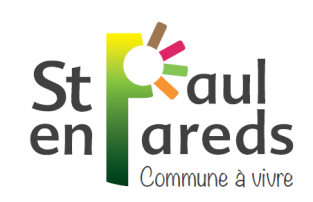 Cette fiche permet de recueillir les informations utiles pour le bon accueil de votre enfant au sein de la structureNom et Prénom de l’enfant : Date de naissance :       Nom et Prénom du représentant légal :      Adresse postale :      Adresse électronique :                                           @     Tél. Domicile :      Tél. Travail 1er parent :      Tél. Portable 1er parent :      Nom et adresse de l’entreprise :    Tél. Travail 2ème parent :      Tél. Portable 2ème parent :      Nom et adresse de l’entreprise :En cas d’urgence, si les parents ne sont pas joignables, le responsable restaurant scolaire peut contacter : Mr / Mme :      Tél. Domicile :      Tél. Portable :      Nom du médecin qui suit l’enfant :      Adresse :       Tél. cabinet :      L’enfant suit-il un traitement médical ? 		Oui  		Non Si oui joindre une ordonnance récente et les médicaments correspondants(Boîtes de médicaments dans leur emballage d’origine marquées au nom de l’enfant avec la notice)Aucun médicament ne pourra être donné sans ordonnance.ALLERGIES :  ASTHME	Oui 	Non 	MEDICAMENTEUSES	Oui 	Non  ALIMENTAIRES	Oui 	Non 	AUTRES Précisez la cause de l’allergie et la conduite à tenir :      Indiquez les difficultés de santé (maladie, accident, crises convulsives, hospitalisation, opération, rééducation) en précisant les dates et les précautions à prendre :      Votre enfant porte-t-il des lentilles, des lunettes…. Ou a-t-il d’autres soucis de santé :      Je soussigné(e),                                                                , responsable légal de l'enfant,      déclare exacts les renseignements portés sur cette fiche sanitaire de liaison et autorise Madame Le Maire à prendre, en cas d’impossibilité de joindre l’une des personnes inscrite sur la fiche sanitaire de liaison et d’urgence médicale, toutes les mesures rendues nécessaires pour l’état de santé de l’enfant.Fait à Saint Paul en Pareds,LeSignature :